Ford beloont start-ups met € 30.000 voor werk aan carpool-, navigatie- en podcast-apps Applink-uitdaging “Make It Driveable” van Ford steunt ideeën om reizen te verbeterenCarpool-, navigatie- en podcast-apps voor SYNC-systeem elk beloond met € 10.000Teams hebben geprofiteerd van klanteninput en mogen verder werken met FordAmstelveen, 13 november 2017 – Dagelijkse ritten kunnen een bron van inkomsten worden, en je kunt er zelfs vrienden aan overhouden. Een innovatieve app die lege zitplaatsen in auto's opvult en gelijkgestemde bestuurders en passagiers aan elkaar koppelt, op basis van locatie en route, maakt het mogelijk.De app van de Franse start-up Zify behoort tot de drie winnende inzendingen voor de Applink-uitdaging Make It Driveable van Ford. Elke winnaar ontvangt € 10.000 en de kans om verder te werken met Ford. De andere geselecteerde starters waren Acast, die podcaststreams biedt die zijn aangepast aan de rit van de bestuurder, aan zijn interesses en aan het tijdstip van de dag, en RouteValet, die particulier en openbaar vervoer in één ritplan-app samenbrengt.“Voor de slimme steden van de toekomst zijn slimmere vervoersoplossingen nodig. Deze drie winnende apps kunnen allemaal een rol spelen in het vereenvoudigen van ons woon-werkverkeer in de toekomst. Ze kunnen ritten prettiger maken, en bestuurders zouden zelfs inkomen kunnen genereren uit ritten die ze toch al maken”, zegt Abraham Philip, manager Connected Vehicle and Services bij Ford Europa, bij de prijsuitreiking in de Gustav Eiffel Salon op de Eiffeltoren.Het connectiviteitssysteem SYNC van Ford stelt bestuurders in staat smartphone-apps spraakgestuurd te bedienen vanuit de bestuurdersstoel en ze te gebruiken met behulp van een touchscreen. Ford ontving meer dan 70 inzendingen voor de uitdaging van Europese start-ups die zijn gespecialiseerd in mobiliteit, telematica, parkeren, productiviteit en entertainment. Er waren ook al 20 genomineerde markttoepassingen en -oplossingen die de potentie hebben om snel te worden geïmplementeerd in auto's van Ford.De teams hebben ondersteuning gekregen van mentoren uit het management van Ford. Ze hebben de apps getest met Ford-hardware en hun ideeën rechtstreeks gepresenteerd aan Ford-klanten uit Frankrijk en andere Europese landen, in gecontroleerde focusgroepen. De feedback daarvan wordt gebruikt door Ford om inzicht te krijgen in wat klanten in toekomstige apps willen zien en wordt gedeeld met de start-ups. Met de carpool-app van Zify, nu al de grootste onlinemarkt voor carpoolen in India, worden mensen in eerste instantie aan elkaar gekoppeld op basis van de gewenste rit, maar vervolgens wordt er bijvoorbeeld ook gekeken of mensen graag praten in de auto of liever stil zijn en naar de radio willen luisteren.“Mensen willen graag apps en diensten waarmee ze efficiënter kunnen rijden en ritten lonend kunnen maken, en dat is precies wat we proberen mogelijk te maken met deze nieuwe benadering tot carpoolen. We kijken ernaar uit om te gaan samenwerken met Ford, zodat we dit idee kunnen realiseren hier in Europa”, aldus Anurag Rathor, CEO van Zify, wiens app passagiers in staat stelt om betalingen te doen en bestuurders om vervoerkosten te innen.Ford heeft app-uitdagingen gehouden in Berlijn, Dublin en Tel Aviv, en voorziet app-ontwikkelaars van software en technologie via het SYNC AppLink Developer Program – met meer dan 15.000 geregistreerde gebruikers. Met de gratis SYNC-emulatiesoftware kunnen ontwikkelaars apps maken en testen op compatibiliteit met het connectiviteitssysteem van de autofabrikant, zonder dat ze daadwerkelijk toegang hoeven te hebben tot een auto.# # #Zelf rijdenWilt u als redacteur zelf een keer rijden met één van de nieuwe Ford modellen, neem dan contact op met de afdeling PR van Ford Nederland via prfordnl@ford.com. Uw lezers zijn uiteraard ook van harte welkom om een proefrit in te plannen bij één van de officiële Ford dealers. Het aanvragen van een proefrit kan via deze link: http://www.ford.nl/SBE/ProefritAanvragen/ProefritAanvragenPersonenautos Ford Motor CompanyFord Motor Company is wereldwijd toonaangevend op het gebied van auto's en mobiliteit. Het bedrijf is gevestigd in Dearborn, Mich., Verenigde Staten. Het bedrijf heeft 203.000 werknemers en 62 fabrieken wereldwijd. De kerntaken zijn het ontwerpen, fabriceren, op de markt brengen, financieren en onderhouden van een volledig assortiment personenauto's, pick-ups, SUV's en elektrisch aangedreven auto's van het merk Ford. Ook het luxemerk Lincoln maakt deel uit van Ford. Daarnaast houdt Ford zich via Ford Smart Mobility ook intensief bezig met nieuwe mogelijkheden. Met dit plan streeft Ford ernaar om toonaangevend te zijn op het gebied van connectiviteit, mobiliteit, autonome auto's, de klantervaring en data analytics. Meer informatie over Ford, zijn internationale producten of over de Ford Motor Credit Company, vindt u op www.corporate.ford.com.Ford Europa fabriceert, verkoopt en onderhoudt auto's van het merk Ford in 50 afzonderlijke markten en heeft ongeveer 52.000 werknemers in dienst. Joint ventures en zelfstandige activiteiten meegeteld, werken er ongeveer 66.000 mensen voor het bedrijf. Ford Europa bestaat uit Ford Motor Credit Company, Ford Customer Service Division en 24 productiefaciliteiten (16 eigen of geïntegreerde joint venture-faciliteiten en 8 zelfstandige joint venture-faciliteiten). De eerste auto's van Ford werden in 1903 naar Europa verscheept, hetzelfde jaar waarin Ford Motor Company is opgericht. De productie in Europa begon in 1911.
Voor meer informatie over Ford:Ford Nederland B.V.Afdeling Public RelationsSebastiaan van de PolTelefoon: 020-5044778E-mail: svandepo@ford.com Mediasite: www.fordmediacenter.nl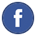 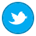 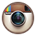 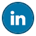 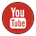 